St Paul’s Year 1 Newsletter 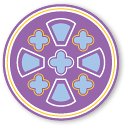 January 2019